С  О  Г  Л  А  С  Н  Ы  Е     З  В  У  К  И         ТВЕРДЫЕ  ГЛУХИЕ  СОГЛАСНЫЕ                                МЯГКИЕ  ГЛУХИЕ  СОГЛАСНЫЕ           Обозначаем синим цветом (П, Т, К, Х)                                   Обозначаем зеленым цветом (ПЬ, ТЬ, КЬ, ХЬ)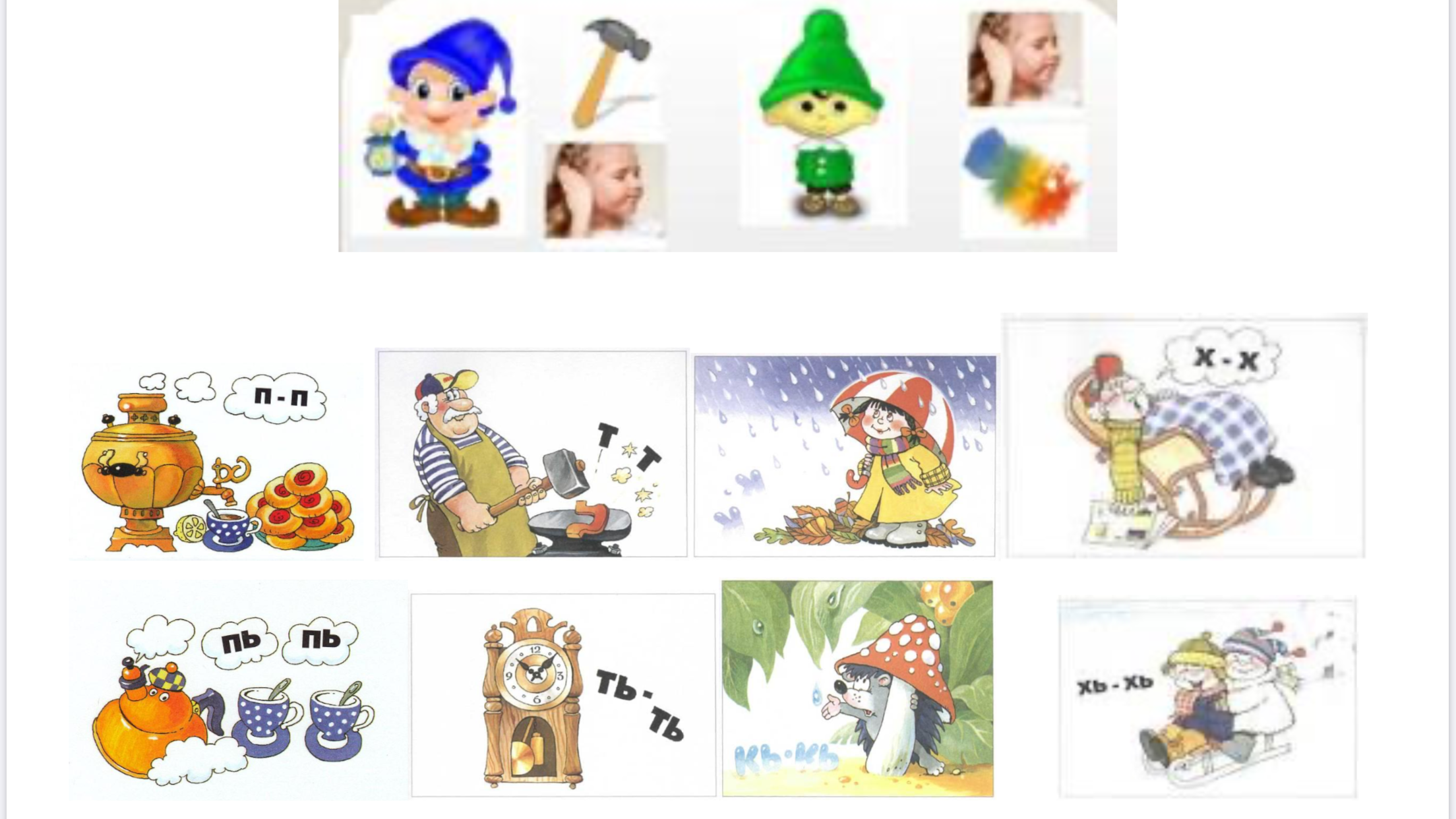 